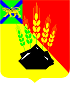                                                     ДУМАМИХАЙЛОВСКОГО МУНИЦИПАЛЬНОГО  РАЙОНА  Р Е Ш Е Н И Е с. Михайловка26.05.2017 г.	                                                                                  № 193О награждении Почетной грамотой  ДумыМихайловского муниципального района      Руководствуясь «Положением  о  Почетной грамоте и Благодарственном письме Думы Михайловского муниципального района»,  на основании  ходатайства администрации муниципальной бюджетной организации дополнительного образования «Детско-юношеская спортивная школа», Дума Михайловского муниципального района					Р Е Ш И Л А: Наградить Почетной грамотой Думы Михайловского муниципального района за активное участие в спортивной жизни Михайловского муниципального района, пропаганду здорового образа жизни и в связи с окончанием средней общеобразовательной школы победителей и призеров краевых и региональных соревнований:1.1. Посяда Артема Сергеевича,1.2. Кураева Тимофея Сергеевича,1.3. Погуляева Андрея Витальевича,1.4. Комиссаренко Илью Юрьевича,  1.5. Кононова Игоря Романовича,1.6. Астахова Антона Владимировича,1.7. Остапенко Максима Дмитриевича,1.8. Киреева Кирилла Эдуардовича,1.9. Гнатовского Ивана Александровича.      2.  Настоящее  решение вступает в силу со дня его принятия.Заместитель председателяДумы Михайловского муниципального района   	                                                    П.П. Мезько